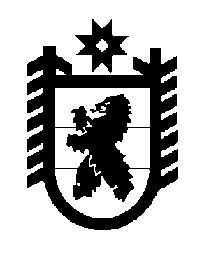 Российская Федерация Республика Карелия    ПРАВИТЕЛЬСТВО РЕСПУБЛИКИ КАРЕЛИЯРАСПОРЯЖЕНИЕот 30 декабря 2011 года № 813р-Пг. Петрозаводск В соответствии со статьей 154 Федерального закона от 22 августа               2004 года № 122-ФЗ «О внесении изменений в законодательные акты Российской Федерации и признании утратившими силу некоторых законодательных актов Российской Федерации в связи с принятием федеральных законов «О внесении изменений и дополнений в Федеральный закон «Об общих принципах организации законодательных (представительных) и исполнительных органов государственной власти субъектов Российской Федерации» и «Об общих принципах организации местного самоуправления в Российской Федерации», учитывая решения Совета Питкярантского муниципального района от 14 сентября 2011 года              № 449 «Об утверждении перечня муниципальных учреждений как имущественных комплексов, предлагаемых к передаче из муниципальной собственности Питкярантского муниципального района в государственную собственность Республики Карелия», № 450 «Об утверждении перечней имущества, предлагаемого к передаче из муниципальной собственности Питкярантского муниципального района в государственную собственность Республики Карелия»:1. Утвердить Перечень муниципальных учреждений как имуществен-ных комплексов, передаваемых из муниципальной собственности Питкярантского муниципального района в государственную собственность Республики Карелия, согласно приложению № 1.2. Утвердить Перечень имущества, передаваемого из муниципальной собственности Питкярантского муниципального района в государственную собственность Республики Карелия, согласно приложению № 2.3. Право государственной собственности Республики Карелия на передаваемое имущество, указанное в пунктах 1 и 2 настоящего распоряжения, возникает с даты подписания передаточного акта.4. Переименовать муниципальное учреждение здравоохранения «Питкярантская центральная районная больница» в государственное бюджетное учреждение здравоохранения Республики Карелия «Питкярантская центральная районная больница» (далее – Учреждение).5. Определить основной целью деятельности Учреждения оказание медицинской помощи.6. Министерству здравоохранения и социального развития Республики Карелия:совместно с  администрацией Питкярантского муниципального района подписать передаточный акт и соглашение. В соглашении предусмотреть обязательства администрации Питкярантского муниципального района по погашению просроченной кредиторской задолженности муниципального учреждения здравоохранения «Питкярантская центральная районная больница» по состоянию на 1 января 2012 года, а также по перечислению на лицевые счета Учреждения, открытые в Управлении Федерального казначейства по Республике Карелия, доходов,  полученных Учреждением в соответствии с абзацем вторым пункта 3 статьи 298 Гражданского кодекса Российской Федерации,  в срок не позднее 10 рабочих дней с даты подписания передаточного акта;по согласованию с Государственным комитетом Республики Карелия по управлению государственным имуществом и размещению заказов для государственных нужд утвердить устав Учреждения в срок до 5 февраля 2012 года;обеспечить формирование и утверждение государственного задания Учреждению на 2012 год в срок до 12 января 2012 года;определить перечень особо ценного движимого имущества Учреждения.7. Государственному комитету Республики Карелия по управлению государственным имуществом и размещению заказов для государственных нужд закрепить на праве оперативного управления за Учреждением недвижимое и особо ценное движимое имущество.8. Подпункт 1 пункта 1 раздела I Перечня государственных учреж-дений Республики Карелия, подведомственных органам исполнительной власти Республики Карелия, утвержденного распоряжением Правительства Республики Карелия от 11 октября 2006 года № 309р-П (Собрание законодательства Республики Карелия, 2006, № 10, ст.1153; 2007, № 8,           ст.1047, 1068; 2008, № 1, ст.65; № 3, ст.326; № 5, ст.639, 644, 646; № 6,             ст.805; № 9, ст.1113; № 10, ст.1227; № 11, ст.1407, 1408; 2009, № 1,                ст.78; № 2, ст.183; № 4, ст.415; № 5, ст.569; № 6, ст.720; № 9, ст.1047, 1058, 1059; № 10, ст.1189; № 12, ст.1533; 2010, № 4, ст.415, 420; № 5, ст.564, 566; № 6, ст.733, 740; № 7, ст.874; № 10, ст.1333; № 11, ст.1545, 1546; 2011,             № 4, ст.540; № 5, ст.708; № 7, ст.1117, 1131; № 8 ст.1286; № 9, ст.1501, 1519) с изменениями, внесенными распоряжением Правительства Республики Карелия от 13 октября 2011 года № 590р-П, дополнить позицией следующего содержания: «государственное бюджетное учреждение здравоохранения Республики Карелия «Питкярантская центральная районная больница». 9. Пункт 1 Перечня государственных бюджетных учреждений Республики Карелия, финансовое обеспечение деятельности которых в переходный период с 1 января 2012 года до 1 июля 2012 года осуществляется в форме субсидий на возмещение нормативных затрат, связанных с оказанием ими в соответствии с государственным заданием государственных услуг (выполнением работ), а также субсидий на иные цели, утвержденного распоряжением Правительства Республики Карелия от 31 декабря 2010 года № 680р-П (Собрание законодательства Республики Карелия, 2010, № 12, ст.1853; 2011, № 4, ст.577; № 7, ст.1131; № 8 ст.1286; № 9, ст.1501), дополнить позицией следующего содержания: «государственное бюджетное учреждение здравоохранения Республики Карелия «Питкярантская центральная районная больница».           ГлаваРеспублики Карелия                                                                     А.В. НелидовПриложение № 1 к распоряжениюПравительства Республики Карелияот  30 декабря 2011 года № 813р-ППереченьмуниципальных учреждений как имущественных комплексов,передаваемых из муниципальной собственности Питкярантского муниципального района в государственную собственность Республики Карелия Приложение № 2 к распоряжениюПравительства Республики Карелияот  30 декабря 2011 года № 813р-ППереченьимущества, передаваемого из муниципальной собственности Питкярантскогомуниципального района в государственную собственность Республики КарелияПолное наименование организацииАдрес места нахождения организации,
ИНН организацииМуниципальное учреждение здравоохранения «Питкярантская центральная районная больница»186810, Республика Карелия,                           г. Питкяранта, ул. Горького, д.49,ИНН 1005160105№ п/пПолное наименование организацииАдрес места нахождения организации, ИНН организацииНаименование имуществаНаименование имуществаАдрес места нахождения имуществаИндивидуализирующие характеристики имуществаИндивидуализирующие характеристики имущества123445661.Муниципальное учреждение здравоохранения  «Питкярантская центральная районная больница»186810,Республика Карелия, г. Питкяранта, ул. Горького, д.49,ИНН 1005160105здание главного корпуса с инженерными коммуникациями, в том числе:- тепловые сети- водопроводные сети- канализационные сетиздание главного корпуса с инженерными коммуникациями, в том числе:- тепловые сети- водопроводные сети- канализационные сетиРеспублика Карелия,г. Питкяранта, ул. Горького, д.49площадь – 3961,1 кв.мпротяженность – протяженность – протяженность – 504,0 мплощадь – 3961,1 кв.мпротяженность – протяженность – протяженность – 504,0 м2.Муниципальное учреждение здравоохранения  «Питкярантская центральная районная больница»186810,Республика Карелия, г. Питкяранта, ул. Горького, д.49,ИНН 1005160105здание инфекционного отделенияздание инфекционного отделенияРеспублика Карелия,г. Питкяранта, ул. Горького, д.49площадь – 1028 кв.мплощадь – 1028 кв.м3.Муниципальное учреждение здравоохранения  «Питкярантская центральная районная больница»186810,Республика Карелия, г. Питкяранта, ул. Горького, д.49,ИНН 1005160105помещения в здании патологоанатомического корпусапомещения в здании патологоанатомического корпусаРеспублика Карелия,г. Питкяранта, ул. Горького, д.49бплощадь – 257 кв.мплощадь – 257 кв.м4.Муниципальное учреждение здравоохранения  «Питкярантская центральная районная больница»186810,Республика Карелия, г. Питкяранта, ул. Горького, д.49,ИНН 1005160105здание пищеблока здание пищеблока Республика Карелия,г. Питкяранта, ул. Горького, д.49площадь – 390,9 кв.мплощадь – 390,9 кв.м5.Муниципальное учреждение здравоохранения  «Питкярантская центральная районная больница»186810,Республика Карелия, г. Питкяранта, ул. Горького, д.49,ИНН 1005160105здание поликлиникиздание поликлиникиРеспублика Карелия, г. Питкяранта, ул. Горького, д.49площадь – 750,7 кв.мплощадь – 750,7 кв.м6.Муниципальное учреждение здравоохранения  «Питкярантская центральная районная больница»186810,Республика Карелия, г. Питкяранта, ул. Горького, д.49,ИНН 1005160105здание терапевтического корпусаздание терапевтического корпусаРеспублика Карелия,г. Питкяранта, ул. Горького, д.49площадь – 3257,9 кв.мплощадь – 3257,9 кв.м7.Муниципальное учреждение здравоохранения  «Питкярантская центральная районная больница»186810,Республика Карелия, г. Питкяранта, ул. Горького, д.49,ИНН 1005160105здание гаражаздание гаражаРеспублика Карелия,г. Питкяранта, ул. Горького, д.49площадь – 487,9 кв.мплощадь – 487,9 кв.м123455568.водонапорная башняРеспублика Карелия,г. Питкяранта, ул. Горького, д.49Республика Карелия,г. Питкяранта, ул. Горького, д.49Республика Карелия,г. Питкяранта, ул. Горького, д.499.помещение гаражного боксаРеспублика Карелия, Питкярантский район, пос. Салми, ул. СовхознаяРеспублика Карелия, Питкярантский район, пос. Салми, ул. СовхознаяРеспублика Карелия, Питкярантский район, пос. Салми, ул. Совхознаяплощадь – 96,0 кв.м10.нежилое  помещение Республика Карелия,  г. Питкяранта, ул. Ленина, д.23, кв.24Республика Карелия,  г. Питкяранта, ул. Ленина, д.23, кв.24Республика Карелия,  г. Питкяранта, ул. Ленина, д.23, кв.24площадь – 32,3 кв.м11.помещения амбулаторииРеспублика Карелия, Питкярантский район, пос. Харлу, ул. Главное шоссе, д.32аРеспублика Карелия, Питкярантский район, пос. Харлу, ул. Главное шоссе, д.32аРеспублика Карелия, Питкярантский район, пос. Харлу, ул. Главное шоссе, д.32аплощадь – 513,0 кв.м12.здание больницыРеспублика Карелия, Питкярантский район, пос. Ляскеля, ул. Октябрьская, д.36аРеспублика Карелия, Питкярантский район, пос. Ляскеля, ул. Октябрьская, д.36аРеспублика Карелия, Питкярантский район, пос. Ляскеля, ул. Октябрьская, д.36аплощадь – 463,0 кв.м13.здание амбулаторииРеспублика Карелия, Питкярантский район, пос. Ляскеля, ул. Советская, д.23Республика Карелия, Питкярантский район, пос. Ляскеля, ул. Советская, д.23Республика Карелия, Питкярантский район, пос. Ляскеля, ул. Советская, д.23площадь – 171,6 кв.м14.здание фельдшерско-акушерского пунктаРеспублика Карелия, Питкярантский район, дер. Ууксу,  д. б/нРеспублика Карелия, Питкярантский район, дер. Ууксу,  д. б/нРеспублика Карелия, Питкярантский район, дер. Ууксу,  д. б/нплощадь – 62,9 кв.м15.здание фельдшерско-акушерского пунктаРеспублика Карелия, Питкярантский район, дер. Хийденсельга,                     ул. Центральная, д.5бРеспублика Карелия, Питкярантский район, дер. Хийденсельга,                     ул. Центральная, д.5бРеспублика Карелия, Питкярантский район, дер. Хийденсельга,                     ул. Центральная, д.5бплощадь – 246,0 кв.м16.встроенные помещения фельдшерско-акушерского пунктаРеспублика Карелия, Питкярантский район, дер. Рауталахти, ул. Централь-ная, д.13Республика Карелия, Питкярантский район, дер. Рауталахти, ул. Централь-ная, д.13Республика Карелия, Питкярантский район, дер. Рауталахти, ул. Централь-ная, д.13площадь – 40,0 кв.м17.встроенные помещения амбулаторииРеспублика Карелия, Питкярантский район, пос. Импилахти, ул. Совет-ская, д.1Республика Карелия, Питкярантский район, пос. Импилахти, ул. Совет-ская, д.1Республика Карелия, Питкярантский район, пос. Импилахти, ул. Совет-ская, д.1площадь – 254,6 кв.м18.здание больницы Республика Карелия, Питкярантский район, пос. Салми, ул. Совхозная, д.28Республика Карелия, Питкярантский район, пос. Салми, ул. Совхозная, д.28Республика Карелия, Питкярантский район, пос. Салми, ул. Совхозная, д.28площадь – 893,8 кв.м